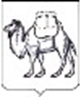 ТЕРРИТОРИАЛЬНАЯ ИЗБИРАТЕЛЬНАЯ КОМИССИЯСОСНОВСКОГО РАЙОНАРЕШЕНИЕ20 июля 2023 года                                                                                             №83/729-5с. ДолгодеревенскоеО регистрации Маленьких Олега Борисовича кандидатом в депутаты Совета депутатов сельского поселения Новый Кременкуль четвертого созыва Проверив соответствие порядка выдвижения кандидата в депутаты Совета депутатов сельского поселения Новый Кременкуль четвертого созыва Маленьких Олега Борисовича и необходимые для выдвижения и регистрации документы требованиям Федерального закона от 12 июня 2002 года № 67-ФЗ «Об основных гарантиях избирательных прав и права на участие в референдуме граждан Российской Федерации» (далее – Федеральный закон), Закона Челябинской области от 29 июня 2006 года № 36-ЗО «О муниципальных выборах в Челябинской области» (далее – Закон Челябинской области), территориальная избирательная комиссия Сосновского района, на которую в соответствии с решением территориальной избирательной комиссии Сосновского района №75/666-5 от 15 июня 2023 года возложено исполнение полномочий окружной избирательной комиссии по выборам депутатов Совета депутатов сельского поселения Новый Кременкуль четвертого созыва (далее-окружная избирательная комиссия), установила следующее:Порядок выдвижения кандидата в депутаты Маленьких Олега Борисовича на выборах депутатов Совета депутатов сельского поселения Новый Кременкуль четвертого созыва и представленные для выдвижения и регистрации документы соответствуют требованиям Федерального закона, Закона Челябинской области.С учетом вышеизложенного и в соответствии со статьей 38 Федерального закона, статьей 23 Закона Челябинской области, окружная избирательная комиссия РЕШИЛА:1. Зарегистрировать Маленьких Олега Борисовича, 3 апреля 1973 года рождения, выдвинутого в порядке самовыдвижения, кандидатом в депутаты Совета депутатов сельского поселения Новый Кременкуль четвертого созыва 20 июля 2023 года в 18 часов 45 минут.  2. Включить сведения о зарегистрированном кандидате Маленьких О.Б. в текст избирательного бюллетеня для голосования на выборах депутатов Совета депутатов сельского поселения Новый Кременкуль четвертого созыва и в информационный плакат о зарегистрированных кандидатах.3. Выдать зарегистрированному кандидату Маленьких О.Б. удостоверение установленного образца.4.  Направить копию настоящего решения для опубликования в газету «Сосновская Нива». 5. Направить настоящее решение в избирательную комиссию Челябинской области для размещения в информационно-телекоммуникационной сети «Интернет».6. Контроль за исполнением настоящего решения возложить на председателя территориальной избирательной комиссии Сосновского района Корниенко Т.Б.Председатель комиссии                                                                            Т.Б. КорниенкоСекретарь комиссии                                                                                И.М. Щастливая 